12.05.2019 IV Niedziela Wielkanocy1. Bóg zapłać Ks.  Rektorowi  i  Alumnom  za wspólne  obchody  Niedzieli  Dobrego  Pasterza  i  uczczenie  100-lecia  wskrzeszenia  WSD  w  Janowie  Podlaskim,  a wam  drodzy  wierni  za  modlitwy  i  ofiary złożone na tacę z przeznaczeniem na WSD 2. Taca  z  przeznaczeniem  na  renowację  konfesjonałów  w  ubiegłą  niedzielę  wyniosła  4000 zł. 3. Jutro po Mszy Świętej nabożeństwo fatimskie i przejście procesji tradycyjną starą trasą.4. We  wtorek  o  g.  8.00  nowenna  do  św.  Antoniego5. W ramach Kinoteki Wiary obejrzymy dzisiaj w Kinie Wenus najnowszy film „Miłość i Miłosierdzie”, opowiadający historię życia siostry Faustyny – mistyczki, autorki “Dzienniczka”, propagatorki Bożego Miłosierdzia. Cena biletu tylko 10 zł. Zapisy w zakrystii. Bilety można też nabyć bezpośrednio przed filmem w kinie.6. Na Mszę św. w intencji "O Trzeźwość w naszych rodzinach" zapraszamy dzisiaj o godz. 18.00. Po Mszy spotkanie Apostolstwa Trzeźwości w GOKu. 7. Poświęcenia pól odbywają się w naszej parafii od wtorku do piątku, o godz. 18.00 według następującego porządku:----------------------------------------wtorek 14.05 - Nowy Pawłówśroda 15.05 - Bubel Grannaczwartek 16.05 - Bubel Łukowiskapiątek 17.05 - Stare Buczyce---------------------------------------wtorek 21.05 - Stary Pawłówśroda 22.05 - Janów Podl., o godz. 17.00czwartek 23.05 - Wygodapiątek 24.05 - Klonownica Mała----------------------------------------wtorek 28.05 - Hołodnicaśroda 29.05 - Werchliśczwartek 30.05 - Ostrówpiątek 31.05 - NIE MA (spowiedź dzieci pierwszokomunijnych)Prosimy przyjechać po księdza na 17.45 pod wikariat oraz wziąć krzyż i obraz Matki Bożej Leśniańskiej.8. W piątek o godz. 17.00 zbiórka ministrantów, natomiast po Mszy Świętej o godz. 18.45 w salce przy kościele spotkanie KSM9. W przyszłą sobotę 18 maja jubileusz 50 - lecia działalności artystycznej będzie obchodził Zespół Śpiewaczo - Obrzędowy z Jakówek. Zapraszamy na godz. 13.00 na Mszę św. dziękczynną w intencji członków zespołu.10. W przyszłą niedzielę o godz. 10.30 w salce przy kościele odbędą się katechezy dla narzeczonych11. W przyszłą niedzielę o godz. 14.30 w salce przy kościele odbędzie się kolejne spotkanie Domowego Kościoła12. Zapraszamy na 29 Diecezjalną Pielgrzymkę Pieszą o Trzeźwość Narodu do Leśnej Podlaskiej. Pielgrzymka wyruszy z naszej parafii w sobotę 25 maja. Zapisy przyjmujemy w zakrystii.13. 26 maja odbędzie się IV Diecezjalna Pielgrzymka Kobiet do Pratulina. Z naszej parafii w tym dniu wyruszy rowerowa pielgrzymka kobiet. Wyjazd  sprzed kościoła o godz. 8.00. Zapisy przyjmujemy w zakrystii.14. Bóg zapłać za ofiary na kościół: bezimienna  z  ul. Bandosa  -  50  zł15. W tym tygodniu odeszła do Pana: Helena LitwiniukZAPOWIEDZIDo zawarcia sakramentu małżeństwa przygotowują się następujące osoby:Dawid Wielgus kawaler z Ostrowa i Paulina Jakoniuk panna z Serpelic – ZAPOWIEDŹ 1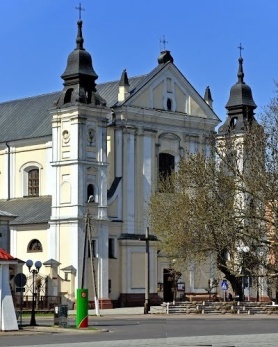 12 maja 2019 r.W CIENIUBazylikiPismo Parafii Trójcy św. w Janowie Podlaskim-do użytku wewnętrznego-IV Niedziela Wielkanocy
J 10, 27-30Jezus daje swoim owcom życie wieczneSłowa Ewangelii według Świętego JanaJezus powiedział:
«Moje owce słuchają mego głosu, a Ja znam je. Idą one za Mną, a Ja daję im życie wieczne. Nie zginą na wieki i nikt nie wyrwie ich z mojej ręki. Ojciec mój, który Mi je dał, jest większy od wszystkich. I nikt nie może ich wyrwać z ręki mego Ojca. Ja i Ojciec jedno jesteśmy».PONIEDZIAŁEK – 13 majaPONIEDZIAŁEK – 13 maja7.00 1. +gr. 4 Antoniego Mironiuka2. +zmarłych rodziców z obu stron, zm z rodz Demiańczuków i Chwesiuków – of. Ewa Chwesiuk3. +Jana Szpańskiego w 30 dz18.00+Marię, Helenę, Kazimierza, Pawła, zm z rodz Waśniowskich, Wakuluków, Kmieciów, Dajorów – of. rodzinaWTOREK – 14 majaWTOREK – 14 maja7.00 1. +gr. 5 Antoniego Mironiuka2. +Janinę Pisaruk, Stanisława Pisaruka – of. córka8.00Nowenna do św. Antoniego18.001. +Annę w (r.), Hipolita, zm z rodz Nowickich, Franciszka Mulickiego – of. Jan Nowicki2. +Feliksa, Franciszkę, Tadeusza, zm z rodz Korlagów, Dunajków, MatejukówŚRODA – 15 majaŚRODA – 15 maja7.00 1. +gr. 6 Antoniego Mironiuka2. Za dzieci objęte modlitwą w różach różańcowych rodziców3. +Rozalię w (r.), Konstantego, Stefanię, Józefa, Leszka, Marię, Ryszarda, Bogdana – of. Stanisława Stefaniuk18.001. W intencji uczestników nowenny do MBNP2. +Wiktora Jańczuka w (r.), Annę – of. Córka z rodzinąCZWARTEK – 16 majaCZWARTEK – 16 maja7.001. +gr. 7 Antoniego Mironiuka2. +gr. 1 Krzysztofa Zielińskiego18.00+Paulinę w (r.), Pawła, Walentego, Czesławę, Antoninę, Stanisława, Jadwigę, Stefanię, zm z rodz Stefaniuków i Tychmanowiczów – of. Franciszka TychmanowiczPIĄTEK – 17 majaPIĄTEK – 17 maja7.001. +gr. 8 Antoniego Mironiuka2. +gr. 2 Krzysztofa Zielińskiego3. +Józefę w (r.), Władysława, Józefa, Barbarę, zm z rodz Krzesiaków, Dejów, Matysiaków – of. Janina Krzesiak18.001. +Jana Urbanowicza w (r.) – of. rodzina2. +Henryka w 15 r., Helenę w 18 r., zm z rodz Siekluckich, Glin, Leonarda, zm z rodz Hryciuków, KocząbówSOBOTA – 18 majaSOBOTA – 18 maja7.001. +gr. 3 Krzysztofa Zielińskiego2. +gr. 9 Antoniego Mironiuka3. +Piotra i Władysławę Zdanowskich13.00Dziękczynna z racji 50 lecia zespołu w Jakówkach17.00Ślub18.001. +Franciszkę, Dominika, Norberta, Kazimierę, Stanisława, Zofię, Albinę, Stanisława, Dariusza, Stefanię – of. rodzina2. +Janinę Andrusiuk w 30 dz – of. Uczestnicy różańcaNIEDZIELA – 19 majaNIEDZIELA – 19 maja8.001. +gr. 4 Krzysztofa Zielińskiego2. +Czesława, Eugenię, Józefa, Adelę, Jana, Aleksandrę, Zbigniewa, Mariana, Wiesławę, Józefę – of. Janina Tyszka z rodziną3. Dz – bł w 70 r. urodzin Janiny o Boże bł i potrzebne łaski – of. Mąż Stefan9.301. +gr. 10 Antoniego Mironiuka2. +Ryszarda w (r.), Jana w (r.), Bolesławę, zm z rodz Grylaków, Kłubczuków – of. Henryka Grylak3. +Franciszkę, Dominika, Norberta, Kazimierę, Stanisława, Stefanię, Stanisława, Antoninę – of. Rodzina Andruszkiewiczów4. (poza parafią) +Wacława, Jadwigę, Mariannę, Adelę, Janinę, Czesława, Stefanię – of. Anna Caruk11.30+za zmarłe siostry z KRK z Błonia oraz zmarłych z ich rodzin zel. Janiny Romaniuk18.00+za zmarłych z rodziny Niedzielskich i Caruków – of. Barbara Krzesiak